OFFICE OF THE PACIFIC GAMES 2019	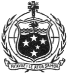 Faleata Sports Complex		TuanaimatoEmail: info@samoa2019.ws  23rd June 2018Press ReleaseSamoa 2019 Slogan Competition LaunchedThe Office of the Pacific Games would like to announce that the Samoa 2019 Slogan Competition is being launched today, Saturday 23 June 2018. This competition comes fast on the heels of the official launch of the logo last Friday. It provides members of the public with the opportunity to create a catchy slogan for the upcoming games. To enter members of the public are required to like the Samoa 2019 facebook page and post their slogan idea with the hash tag “#Samoa2019”. Entrants must reside in Samoa to qualify. The winning slogan will receive a prize of $250.00 and have the opportunity to see their slogan displayed in the lead up to, and during the course of the two week Pacific Games event.“We’re very excited to be launching this public campaign. It’s a great opportunity for our people to use their creativity and show their support for the upcoming Games.” Said Director of Brand and Communications, Klaus Stunzner. The competition starts today and closes 5pm, Saturday 30 June 2018. Terms and conditions can be found on the Samoa 2019 Facebook page. ------- ENDS --------For more information contact:Philippa MatatiaManager – Marketing and CommunicationsOffice of the Pacific Gamesphilippa@samoa2019.ws 763-3848